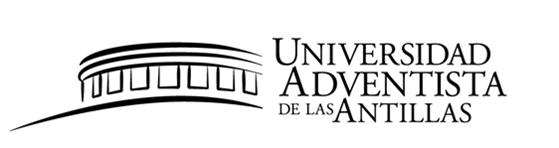 Gracias por haber escogido la Universidad Adventista de las Antillas como su casa de estudios.  La oficina de Servicios de Salud solicita como parte de los requisitos de admisión y antes del proceso de matrícula, que haga lo siguiente:ASEGURESE DE NO USAR OTRO FORMULARIO QUE NO SEA EL QUE PROVEE LA UNIVERSIDAD.  NO ACEPTAMOS FOTOCOPIAS, NO LOS ENVIE POR FAX.  La información que usted envíe a la oficina de Servicios de Salud, es exclusivamente de dicha Oficina. Envíelo a la dirección que está en la parte superior derecha de este documento, o entregue personalmente. Estudiantes que van a entrar en el departamento de Enfermería, deben asegurarse de cumplir con los requisitos de la Escuela de Enfermería y Ciencias de la Salud.  Si entre los requisitos que le  exigen coinciden con los nuestros deben traer originales tanto para ellos como para nosotros.   Certificado Médico  debe ser llenado por el estudiante en la parte delantera y por el médico en la parte de atrás.          Si el estudiante es menor de  21 años, debe estar firmado por el estudiante, padre, madre o tutor legal.  Debe adjuntar los        resultados originales de los siguientes laboratorios:  VDRL				  Prueba de tuberculina o placa de pecho					  Hemoglobina			  Urinálisis   Firma del estudiante y fecha		  Firma del Médico	    Firma del padre, madre o tutor legal	   No. De Licencia 	   Fecha  P-VAC-3 certificado de vacunas requisitos para los estudiantes universitarios menores de 21 años:Un (1) refuerzo de la vacuna contra el Tétano, Difteria y Pertusis Acelular (Tdap) y/o un refuerzo de la vacuna contra el Tétano y Difteria (Td) según sea el caso.Dos (2) dosis de la vacuna contra el Sarampión Común, Sarampión Alemán y Paperas (MMR)Tres (3) dosis de la vacuna contra la Hepatitis B.Tres (3) dosis de la vacuna contra el Polio (OPV/IPV), si la última fue administrada en o después de los cuatro (4) años de edad.  Estas vacunas deben estar registradas en el Formulario P-VAC-3 (Papel Verde) que exige el Departamento de Salud de Puerto Rico.	El formulario P-VAC-3 (Certificado de Vacunas) se consigue en la Unidad de Salud Pública de su pueblo  o médico privado,  en PR,	Asegúrese que tenga todas las  vacunas y/o refuerzos al día. No se aceptan copias de este documento.  Estudiantes que vivan en 	los EU o estudiantes internacionales deberán enviar copia de su registro de vacunas, este debe tener todas las vacunas y refuerzos.  Al llegar a Puerto Rico, deberán hacer arreglos para conseguir el P-VAC-3 que exige el país (no aplica  a mayores de 21 años de edad).Autorización para Evaluación y/o Tratamiento Médico.  Debe ser el formulario que provee la UAA.  Menores de 21 años de edad deberán notarizar este documento.  Estudiantes residentes en los Estados Unidos deberán llevar este documento a la Oficina del “County Cleck”Nota:    1.  No envié nada  hasta haber completado esta lista de cotejo en todas sus partes. 2.  A su llegada a la Universidad confirme que dichos documentos fueron recibidos en nuestra oficina y obtenga la        Certificación de entrega de documentos. 3.  Mantenga una copia de estos documentos en su archivo persona